PONEDELJEK, 6. 4. 2020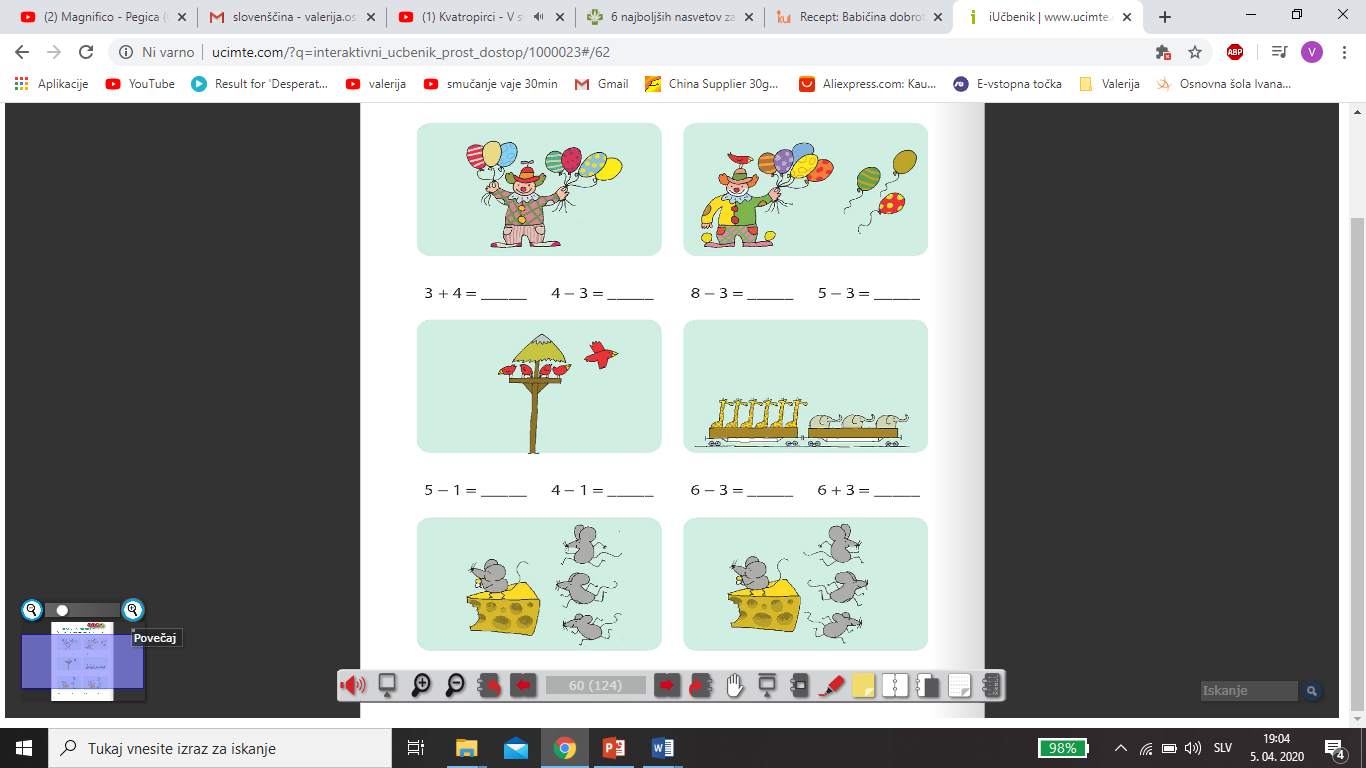 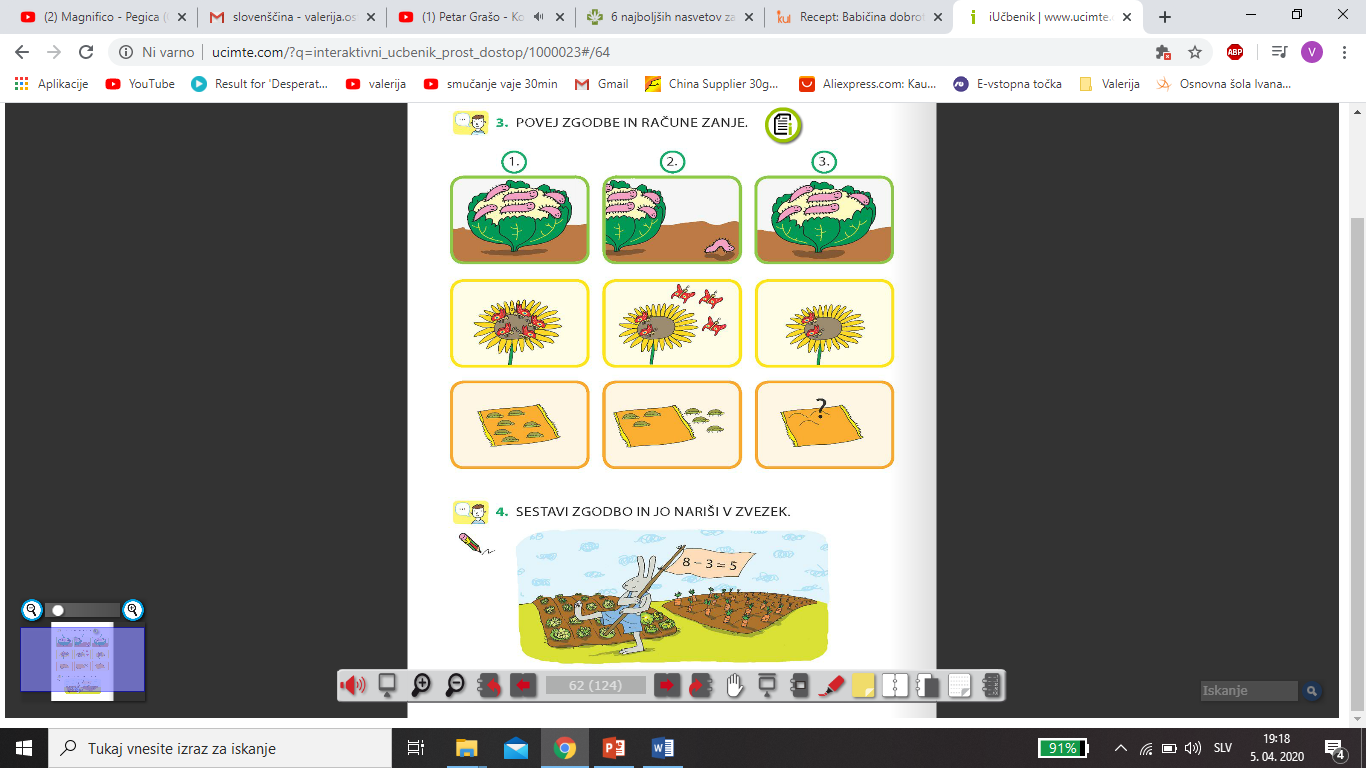 PREDMETPREDVIDEN ČASDEJAVNOST  SLJ  SLJ11 min+poljubnoPRAVLJICA: O KRALJU, KI NI MARAL POSPRAVLJATIhttps://4d.rtvslo.si/arhiv/cebelice/174566914SI TUDI TI VČASIH PODOBEN TEMU KRALJU?POGLEJ TVOJO SOBO IN ČE JE NISI ŠE POSPRAVIL,TO OPRAVI ŠE DANES.V ZVEZEK NARIŠI, ZAKAJ JE DOBRO, DA JE SOBA POSPRAVLJENA? MAT10 min.DODATNE NALOGEMATEMATIČNI PROBLEMIPOGLEJ SLIKO IN UGOTOVI, KATERI RAČUN USTREZA. TISTEGA PREPIŠI V ZVEZEK. STR. 60 (SPODAJ JE SLIKA)https://www.ucimte.com/?q=interaktivni_ucbenik_prost_dostop/1000023#/62STR. 62, NAL. 3 (SLIKA SPODAJ)POVEJ ZDOGBE IN ZAPIŠI RAČUN.STR. 62, NAL. 4SESTAVI ZGODBO IN JO NARIŠI V ZVEZEK.  SPOPOLJUBNOPOMLAD – OPAZUJEM DREVOV E-POŠTO SEM PRILEPILA UČNI LIST O OPAZOVANJU DREVESA. NA VAŠEM ALI SORODNIKOVEM VRTU SI ZBERI DREVO.OPAŽANJA NARIŠI IN ZALEPI V TVOJ VADNI ZVEZEK.  VSAK   DANOd 5 do 10 min.  BRANJE